Example of Cherwell Specification C type: Name Plate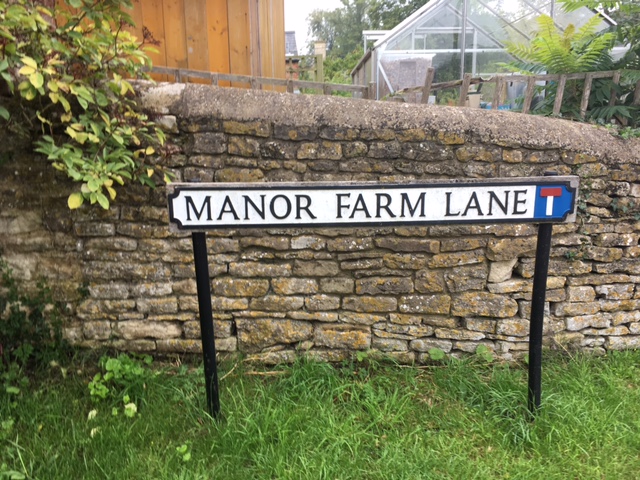 STREET NAME PLATE SPECIFICATION C                               CHERWELL DC CONSERVATION AREASSTREET NAME PLATE SPECIFICATION C                               CHERWELL DC CONSERVATION AREASSTREET NAME PLATE SPECIFICATION C                               CHERWELL DC CONSERVATION AREASSTREET NAME PLATE SPECIFICATION C                               CHERWELL DC CONSERVATION AREASAUTHORITYIntroduction statement:Cherwell District Council’s Building Control manages the specification, purchase and installation of new and replacement nameplates. Cherwell District Council orders on average 50 name plates per year of this specification, although this is no guarantee of future requirements.Cherwell District Council anticipates placing orders for street nameplates in about 5 batches per year.  Cherwell District Council’s Building Control manages the specification, purchase and installation of new and replacement nameplates. Cherwell District Council orders on average 50 name plates per year of this specification, although this is no guarantee of future requirements.Cherwell District Council anticipates placing orders for street nameplates in about 5 batches per year.  Cherwell District Council’s Building Control manages the specification, purchase and installation of new and replacement nameplates. Cherwell District Council orders on average 50 name plates per year of this specification, although this is no guarantee of future requirements.Cherwell District Council anticipates placing orders for street nameplates in about 5 batches per year.  Plates:20mm thick plates with scalloped corners. Back board and sign-face fixed to posts20mm thick plates with scalloped corners. Back board and sign-face fixed to posts20mm thick plates with scalloped corners. Back board and sign-face fixed to postsPlate depth:Generally 190mm deep and length to suitGenerally 190mm deep and length to suitGenerally 190mm deep and length to suitLettering height:90mm Kindersley lettering. Subsidiary lettering to be 50mm black Kindersley style90mm Kindersley lettering. Subsidiary lettering to be 50mm black Kindersley style90mm Kindersley lettering. Subsidiary lettering to be 50mm black Kindersley styleLettering colour:BlackBlackBlackBorder size:75mmx75mmx1200mmBorder colour:BlackBackground colour:WhiteReverse colour:n/aSymbols:Where the new road is a cul-de-sac, with no other roads of a different name leading off it, the sign should be ordered with the traditional no through road  “T” symbol at the right hand end of the name plate (as diagram 816.1 of the Traffic Sign Regulations) in white and red on blue background.Where the new road is a cul-de-sac, with no other roads of a different name leading off it, the sign should be ordered with the traditional no through road  “T” symbol at the right hand end of the name plate (as diagram 816.1 of the Traffic Sign Regulations) in white and red on blue background.Where the new road is a cul-de-sac, with no other roads of a different name leading off it, the sign should be ordered with the traditional no through road  “T” symbol at the right hand end of the name plate (as diagram 816.1 of the Traffic Sign Regulations) in white and red on blue background.Crest:NoneNoneNoneFinish:White reflectorized background.White reflectorized background.White reflectorized background.Installation on StandsAnchor pins to be used at bottom of each post at least 150mm lengthAnchor pins to be used at bottom of each post at least 150mm lengthAnchor pins to be used at bottom of each post at least 150mm lengthFixing to Walls and other StructuresWhere at the Council’s request walls or other structures are to  be used to fix the name plate to, the same specification as above should be used without a back plate and the name plate securely screwed to the wall using “pozidrive” security screws.Where at the Council’s request walls or other structures are to  be used to fix the name plate to, the same specification as above should be used without a back plate and the name plate securely screwed to the wall using “pozidrive” security screws.Where at the Council’s request walls or other structures are to  be used to fix the name plate to, the same specification as above should be used without a back plate and the name plate securely screwed to the wall using “pozidrive” security screws.Cappings:Welded capsWelded capsWelded capsStrengthening:NoneNoneNoneSupports:Black Steel Posts 50mm x 50mm x 1220mm Black Steel Posts 50mm x 50mm x 1220mm Black Steel Posts 50mm x 50mm x 1220mm Support finish:N/A Support colour:Gloss blackInstallation:Installation is required by name plate supplierInstallation is required by name plate supplierInstallation is required by name plate supplierDelivery Time:See Specification A.See Specification A.See Specification A.Delivery AddressDelivery to site where name plate is requiredDelivery to site where name plate is requiredDelivery to site where name plate is requiredAdditional InformationSigns are to be sited so that they can be readily seen from both directions of the approach road but they must not obstruct any visibility splay.  When on supports they should be sited in land which is or is to be adopted as public highway, tight to the back-edging kerb of the footpath or demarcation line.Signs are to be sited so that they can be readily seen from both directions of the approach road but they must not obstruct any visibility splay.  When on supports they should be sited in land which is or is to be adopted as public highway, tight to the back-edging kerb of the footpath or demarcation line.Signs are to be sited so that they can be readily seen from both directions of the approach road but they must not obstruct any visibility splay.  When on supports they should be sited in land which is or is to be adopted as public highway, tight to the back-edging kerb of the footpath or demarcation line.